Overarching theme of good versus evil and overcoming adversity.Stresses themes such as: the value of cooperation, looking at problems from different viewpoints; rewards if lesson is learned.Stories have a message or discussion point, usually about a problem that is overcome through kindness, courage or intelligence.Myths don’t always have to have a happy ending – often a main character or loved one is killed off towards the end of the story. 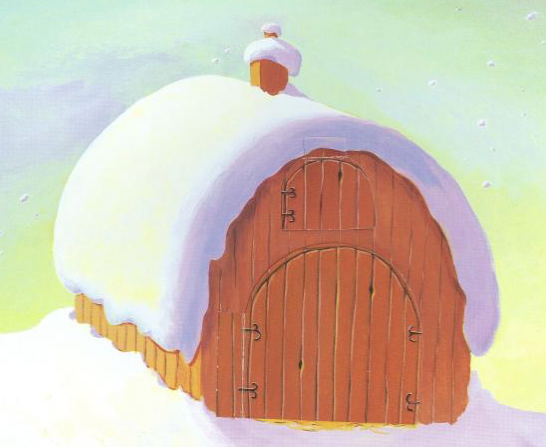 